Vorname NameTitelBestandsgrößen und StrömungsgrößenIn der Betriebswirtschaftslehre unterscheidet man die Bestandsgrößen von den Strömungsgrößen. Dabei messen Bestandsgrößen einen Sachverhalt zu einem bestimmten Zeitpunkt, z.B. einen Lagerbestand am Ende des Monats oder einen Materialbestand zu Beginn des Werktages. Typischerweise enthält eine Bilanz Bestandsgrößen, da die Bilanz die Kapitalwerte und die Vermögenswerte an einem bestimmten Stichtag dokumentiert.Verwertbarkeit der StrömungsgrößenEin- und Auszahlungen beeinflussen unmittelbar die Liquidität, sie haben damit direkte Auswirkungen auf den Liquiditätsplan. Einnahmen und Ausgaben beeinflussen die geplante bzw. verplanbare Liquidität, sie sind Gegenstand der Finanzplanung. Es gibt durchaus Geschäftsvorfälle, die niemals zu einer Ausgabe (Zahlung der Umsatzsteuer) oder niemals zu einer Auszahlung (Annahme einer unentgeltlichen Dienstleistung) führen.Neutraler Aufwand und kalkulatorische KostenDie folgende Abbildung zeigt Ihnen eine Abgrenzung der einzelnen Strömungsgrößen.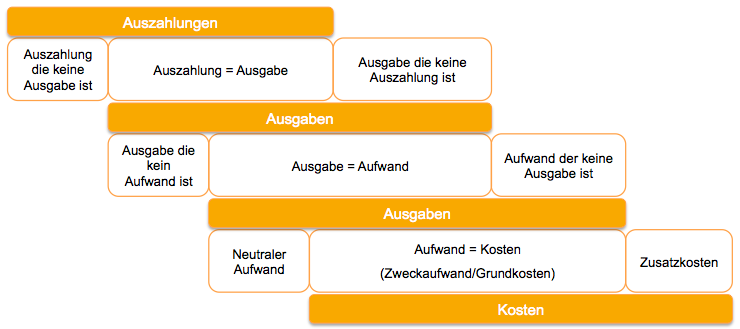 Abbildung 1: Abgrenzung der Strömungsgrößen (Quelle: eigene Darstellung)Aufbau des RechnungswesensZum externen Rechnungswesen gehörendie Buchführung,das Inventar,der Jahresabschluss (Bilanz, Gewinn- und Verlustrechnung, Anhang),der Konzernabschluss (Konzernbilanz, Konzern-GuV, Konzern-Anhang) sowieZwischen- und Sonderbilanzen.Mehrstufige DeckungsbeitragsrechnungDie mehrstufige Deckungsbeitragsrechnung erhält man dadurch, dass die Fixkosten nicht in einem Block, sondern in mehreren Stufen berücksichtigt werden. Welche und wie viele Stufen zu bilden sind, ergibt sich in Abhängigkeit der gewählten Kalkulationsobjekte (Produkte, Vertriebswege, Unternehmenssparten etc.) und der Aufbauorganisation des Unternehmens. Die Energie 3000 GmbH ist in drei Sparten gegliedert (Erneut können Sie alle Angaben in 1.000 Euro verstehen): Literatur- und QuellenverzeichnisBücher und Zeitschriften:Georg (2003):Georg, S.: Controlling im Mittelstand, Shaker: Aachen 2003.Härdler (2010):Härdler, J. (Hrsg.): Betriebswirtschaftslehre für Ingenieure, 4. Auflage, Carl Hanser: München 2010.Internetquellen:Georg, S.: Kostenmanagement, https://www.wiin-kostenmanagement.deGesamtSparte       StromSparte WasserSparte  WärmeBruttoumsatz2.000610450940-  Erlös-schmälerung50102515= Nettoumsatz1.950600425925-  variable Kosten1.000325300375= Sparten – DB I950275125550-  Sparten – Fixkosten 55012575350= Sparten – DB II40015050200-  Unternehmens-fixkosten250250250250= Betriebserfolg150150150150